Vitória, _____ de _____________de 20___.__________________________________Assinatura do Coordenador de Curso ou Professor Responsável/ Professor OrientadorJUSTIFICATIVA DO COORDENADOR DE CURSO OU DO PROFESSORJustificativa do Coordenador de Curso ou do Professor Responsável/Professor Orientador para apreciação do Diretor de Centro.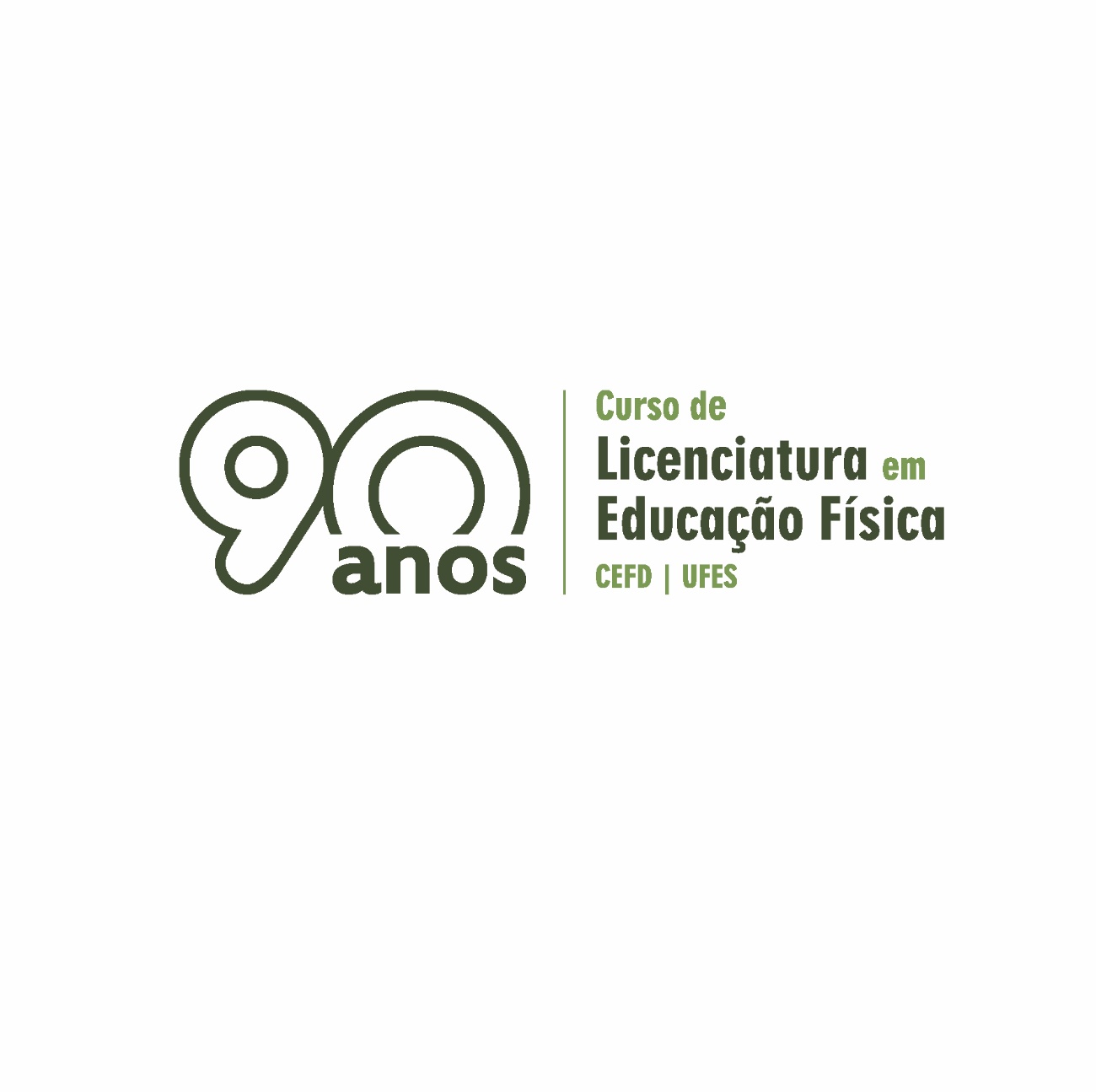 